安居梓和苑全景看房二维码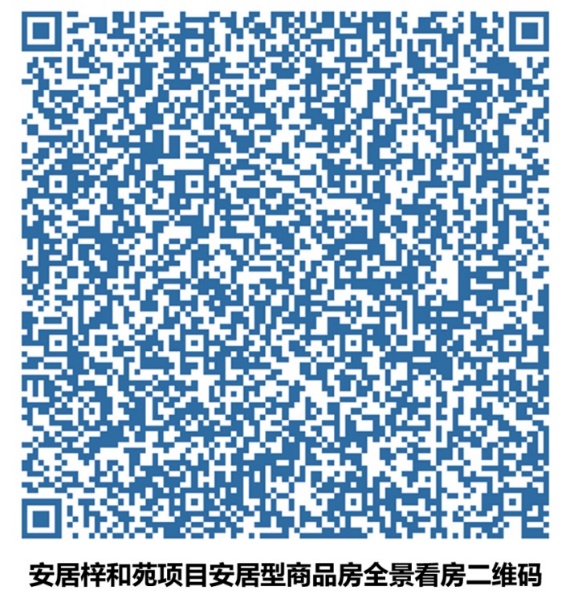 美盛岭尚苑全景看房二维码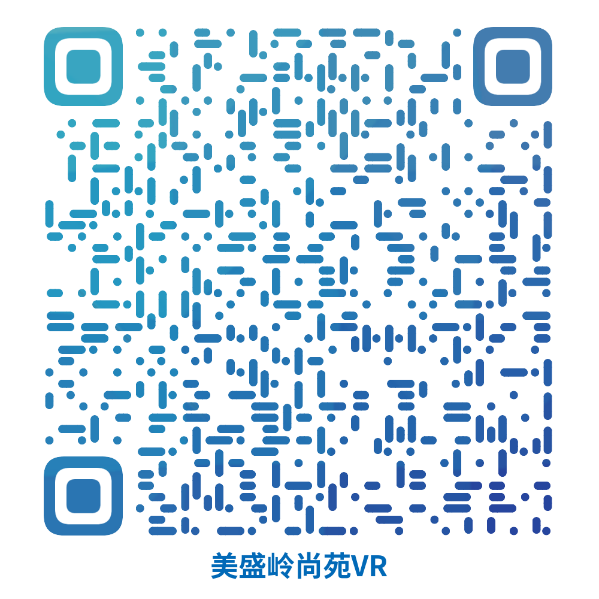 云海臻府全景看房二维码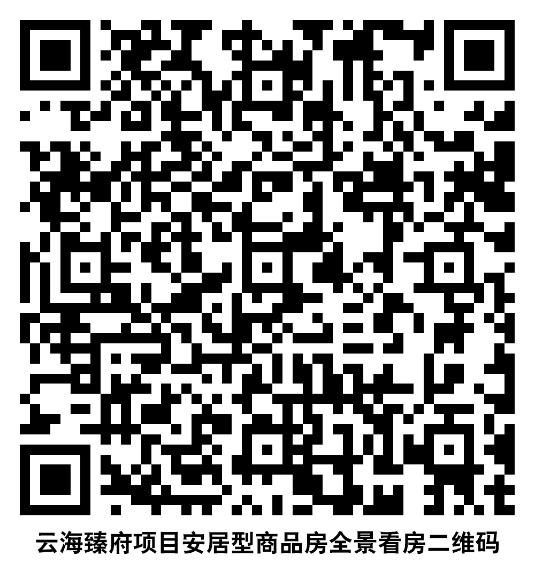 